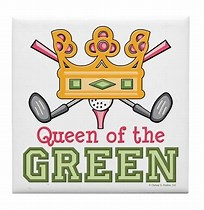 SIERRA LAKES LADIES GOLF CLUB2020 MEMBERSHIP APPLICATION FORMFIRST: __________________________________LAST: ____________________________ CELL PHONE#: _______________________    HOME PHONE#: __________________ADDRESS: ________________________ CITY: __________________ZIP: ____________ BIRTHDAY (Month & Day only): _______________________________E-MAIL: ____________________________________EMERGENCY CONTACT PERSON & PHONE #: ____________________________________GHIN#: ____________________________________REQUIRED FEES:CLUB ANNUAL DUES:  $60.00 + $36.00-SCGA =                	 $ 96.00             Club dues include complimentary Holiday Luncheon & Club Championship Luncheon and Prizes - a $ 77.96 valueOPTIONAL FEES:WPLGA (Pub Links) DUES $ 20.00                                  	 $______- 2nd Thursday each month) @ WPLGA.comLA COUNTY DUES- 3rd Thursday   $ 10.00      			$______PLEASE SUBMIT TOTAL DUES by Nov. 4	 	$_____CHECK PAYABLE TO: SIERRA LAKES LADIES GOLF CLUB- or SLLGCReturn to Treasurer:  BJ ANDREW 11335 STARLIGHT DRIVE, RANCHO CUCAMONGA CA 91701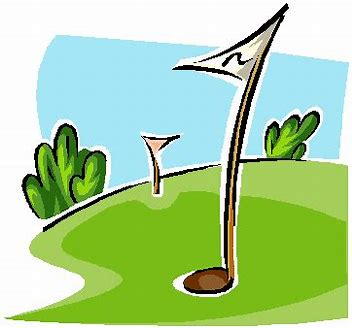 Signature _____________________________Date: ________________